ROTINA DO TRABALHO PEDAGÓGICO (Etapa I-A Integral) – Professor GUTERMAN   >   Data: 20 a 24 de JULHO de 2020E.M.E.I. “Emily de Oliveira Silva”ATIVIDADES DE ESTUDO DOMICILIARBRINCADEIRAS DE TERÇA-FEIRA E QUARTA-FEIRA -  OREINTAÇÕES: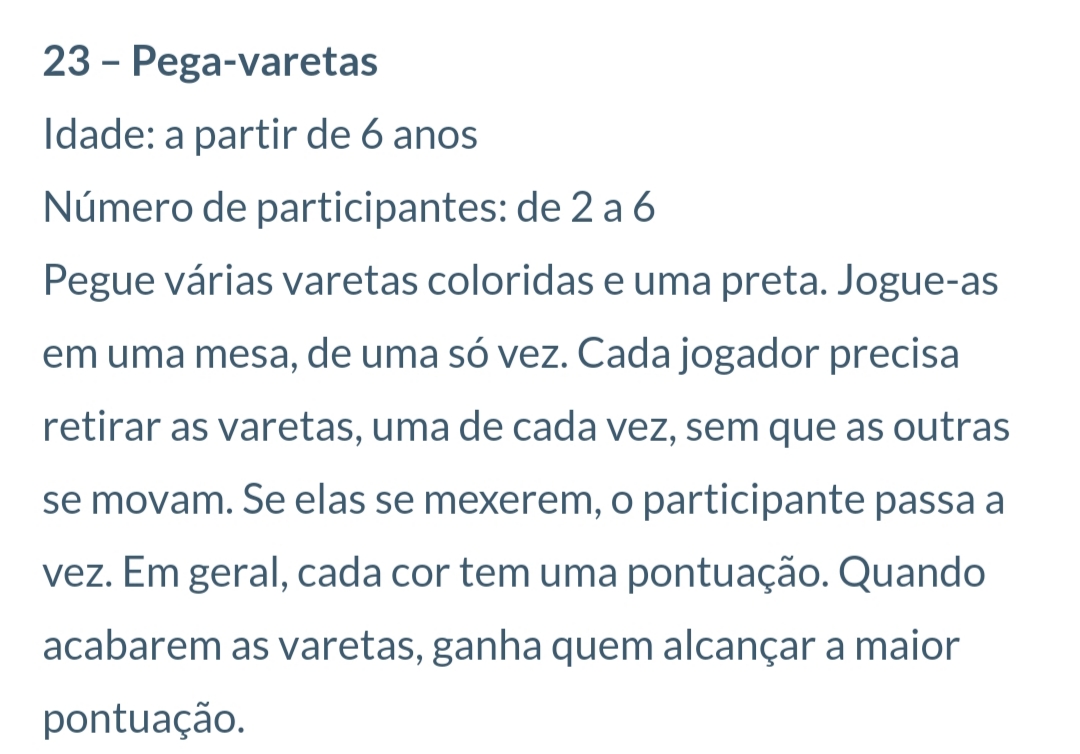 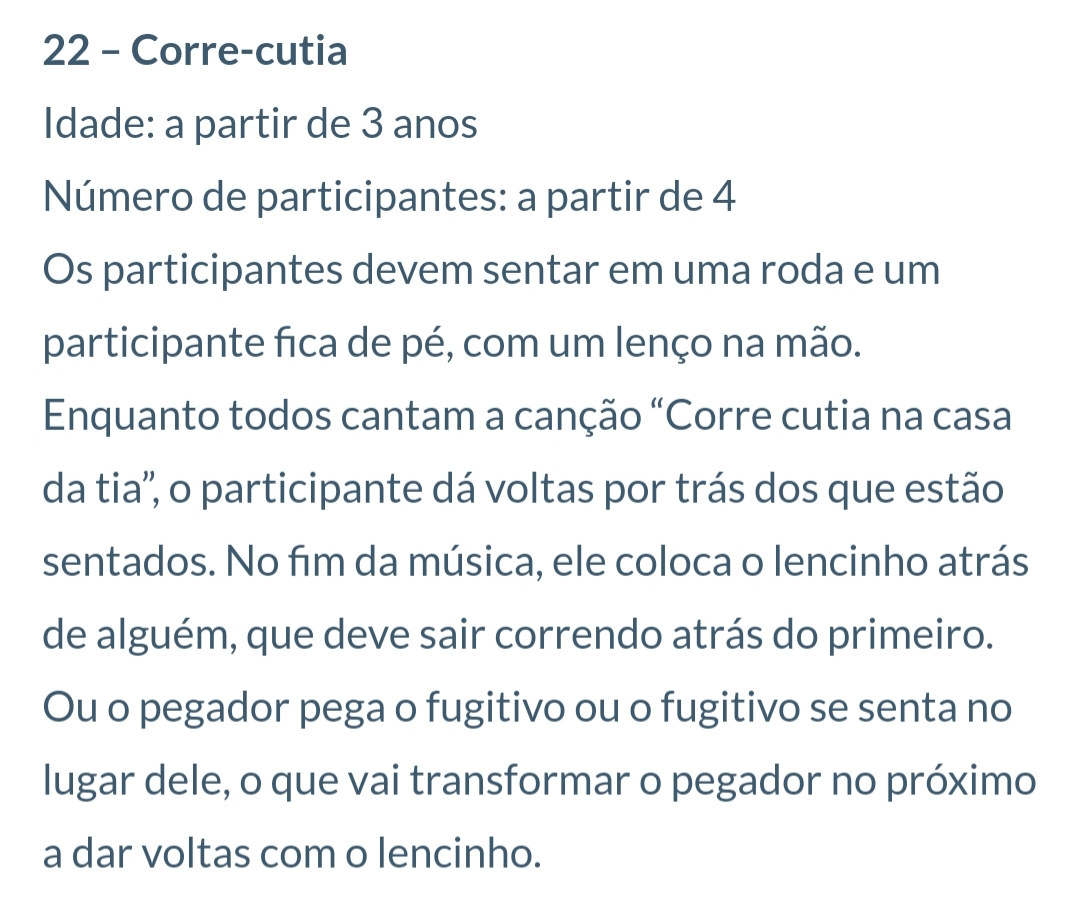 2ª Feira - 203ª Feira -214ª Feira – 225ª Feira - 236ª Feira - 24- FAÇA A LEITURA DO LIVRO PARA SEU(A) FILHO(A): “A BONEQUINHA PRETA”(será enviado no grupo o livro em arquivo em pdf).PORTUGUÊS:- VAMOS APRENDER UM POUQUINHO A CONSOANTE M. RECORTE E COLE REVISTAS OU JORNAL NA LETRA.MATEMÁTICA:- NUMERAL  7: VAMOS CANTAR E PASSAR O DEDINHO NO NUMERAL E COLAR JORNAL PICADO.- ESCREVER O NOME NAS FOLHINHAS DE ATIVIDADE TODOS OS DIAS. - FAZER O ESTUDO DA FICHA DO ALFABETO E NÚMEROS TODOS OS DIAS. - FAÇA A LEITURA DO LIVRO PARA SEU(A) FILHO(A): “A CAIXA MALUCA”(será enviado no grupo o livro em arquivo em pdf).PORTUGUÊS: - PEÇA PARA UM ADULTO LER O POEMA PRA VC. DEPOIS PROCURE A PALAVRA “MORANGO” NO POEMA E PINTE DE VERMELHO.MATEMÁTICA:- NUMERAL 6: VAMOS CONTAR QUANTOS FRUTOS HÁ NA BARRACA COMPLETAR AS QUANTIDADES.BRINCADEIRA: PEGA VARETAS (PODE USAR PALITOS DE PICOLÉ OU LÁPIS DE COR NO LUGAR DAS VARETAS)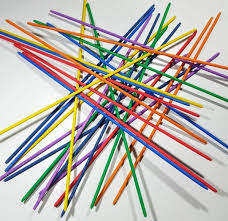 - FAÇA ALEITURA DO LIVRO PARA SEU(A) FILHO(A): “A JOANINHA QUE PERDEU AS PINTINHAS”(será enviado no grupo o livro em arquivo em pdf). PORTUGUÊS:- VAMOS APRENDER MAIS UM POUQUINHO DA LETRA M  FAZENDO NA FOLHA ATIVIDADE. MATEMÁTICA: - CONTINUE NUMERANDO OS BARCOS E, DEPOIS,PINTE O QUE TEM O NUMERAL 7.BRINCADEIRA COM A FAMÍLIA:  CORRE CUTIA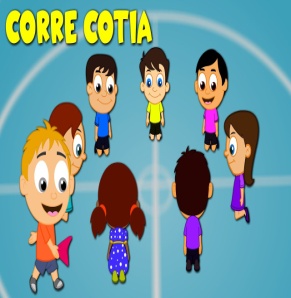 - FAÇA ALEITURA DO LIVRO PARA   SEU(A) FILHO(A): “A CASINHA DO TATU”                                  (será enviado no grupo o livro em arquivo em pdf).MATEMÁTICA:  - ESCREVA DA MELHOR MANEIRA OS NUMERAIS.HORA DO FILME:“ANIMAIS UNIDOS JAMAIS SERÁ VENCIDO.”(será enviado no grupo o link do filme)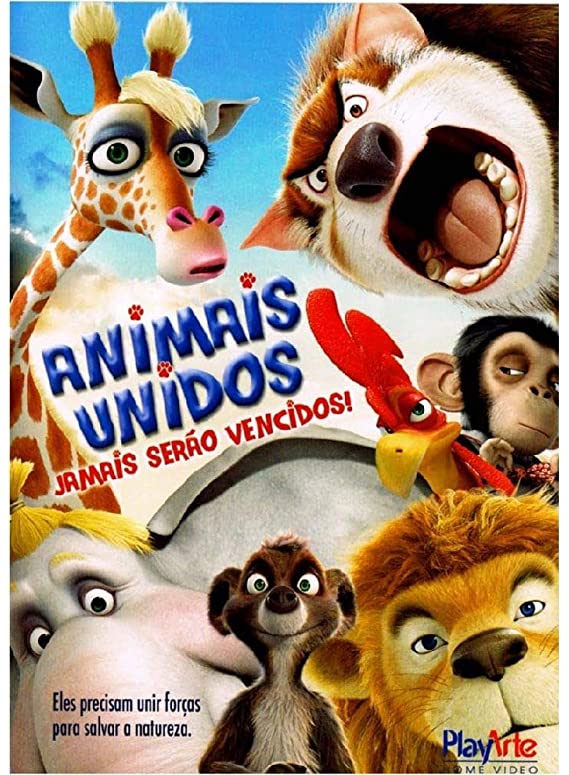 HISTÓRIA CONTADA PELO PROFESSOR GUTERMAN:“BELA VAI AO DENTISTA”(o link do vídeo será enviado no grupo).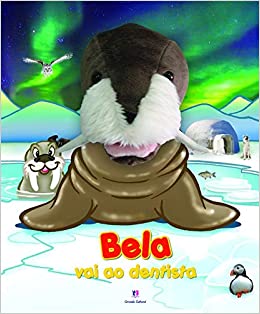 DIA DO BRINQUEDO LIVRE- DEIXE SEU(A) FILHO(A) EXPLORAR, ESCOLHER E BRINCAR LIVREMENTE EM CASA COM SEUS PRÓPRIOS BRINQUEDOS. SE POSSÍVEL, BRINQUE COM ELE!